Приложение 7 к Протоколу заочного голосования Организационного комитета Международной олимпиады Ассоциации «Глобальные университеты» для абитуриентов магистратуры и аспирантуры от 20.06.2023 № 1-зСтруктура научного профиля (портфолио) потенциальных научных руководителей участников трека аспирантуры Международной олимпиады Ассоциации «Глобальные университеты» для абитуриентов магистратуры и аспирантуры.УниверситетФГАОУ ВО Первый МГМУ им. И.М. Сеченова Минздрава РоссииУровень владения английским языкомВыше среднегоНаправление подготовки, на которое будет приниматься аспирант3.02 Клиническая медицина, акушерство и гинекологияКод направления подготовки, на которое будет приниматься аспирант3.02 Клиническая медицина, акушерство и гинекологияПеречень исследовательских проектов потенциального научного руководителя (участие/руководство)Стрижаков А.Н., Игнатко И.В., Давыдов А.И. Акушерство. Учебник для медицинских вузов. М.; ГЭОТАР-Медиа, 2020. – 1072 сСтрижаков А. Н., Игнатко И.В., Тимохина Е.В., Карданова М.А. Критическое состояние плода. Диагностические критерии, акушерская тактика, перинатальные исходы.. М.: ГЕОТАР-Медиа. 2018, 176 с.			Стрижаков А.Н., Игнатко И.В., Богомазова И.М., Карданова М.А., Родионова А.М. Невынашивание беременности: патогенез, диагностика, лечение. Учебное пособие (гриф НМС). Издательство Сеченовского Университета, Москва, 2017 г - 78 с.Стрижаков А.Н., Игнатко И.В., Тимохина Е.В. [и др.]. Невынашивание беременности: патогенез, диагностика, лечение. Первый Московский государственный медицинский университет имени И.М. Сеченова Министерства здравоохранения Российской Федерации (Сеченовский Университет). 2017, 66 с.	Стрижаков А.Н., Игнатко И.В., Тимохина Е.В. [и др.]. Методы оценки состояния плода. М:, Издательство ФГАОУ ВО Первого МГМУ имени И.М. Сеченова, 2017. – 88 с.Стрижаков А.Н., Белоусова В.С., Игнатко И.В., Тимохина Е.В.и соавт. Преэклампсия: патогенез, диагностика, лечение, акушерская тактика и профилактика. М:, Издательство ФГАОУ ВО Первого МГМУ имени И.М. Сеченова, 2017. – 88 с.		Перечень возможных тем для исследованияВедение беременности, осложненная беременность, гипертензивные расстройства при беременности, медицина плода, синдром потери беременности, большие акушерские синдромы, пренатальная диагностика, ультразвуковая диагностика в акушерстве Эхографические и биохимические маркеры прогнозирования преэклмпсииСтратификация риска при выборе метода родоразрешения при наличии рубца на матке после кесарева сеченияКомплексная оценка плода в прогнозировании отдаленных исходов при преждевременных родахЗначение пренатального скрининга в прогнозировании больших акушерских синдромовДиагностические маркеры внутриутробного инфицирования. Прогнозирование и профилактика сепсиса новорожденных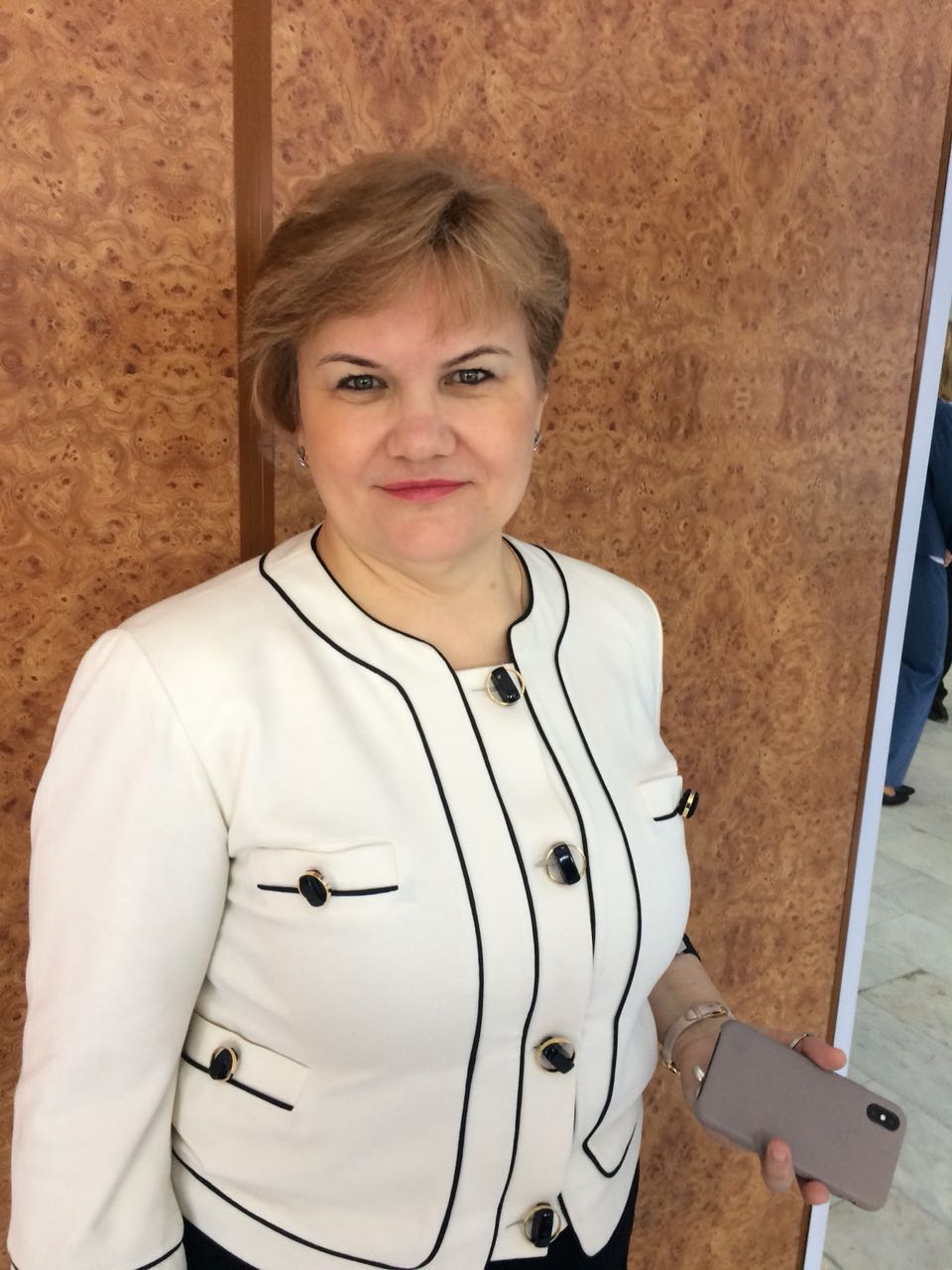 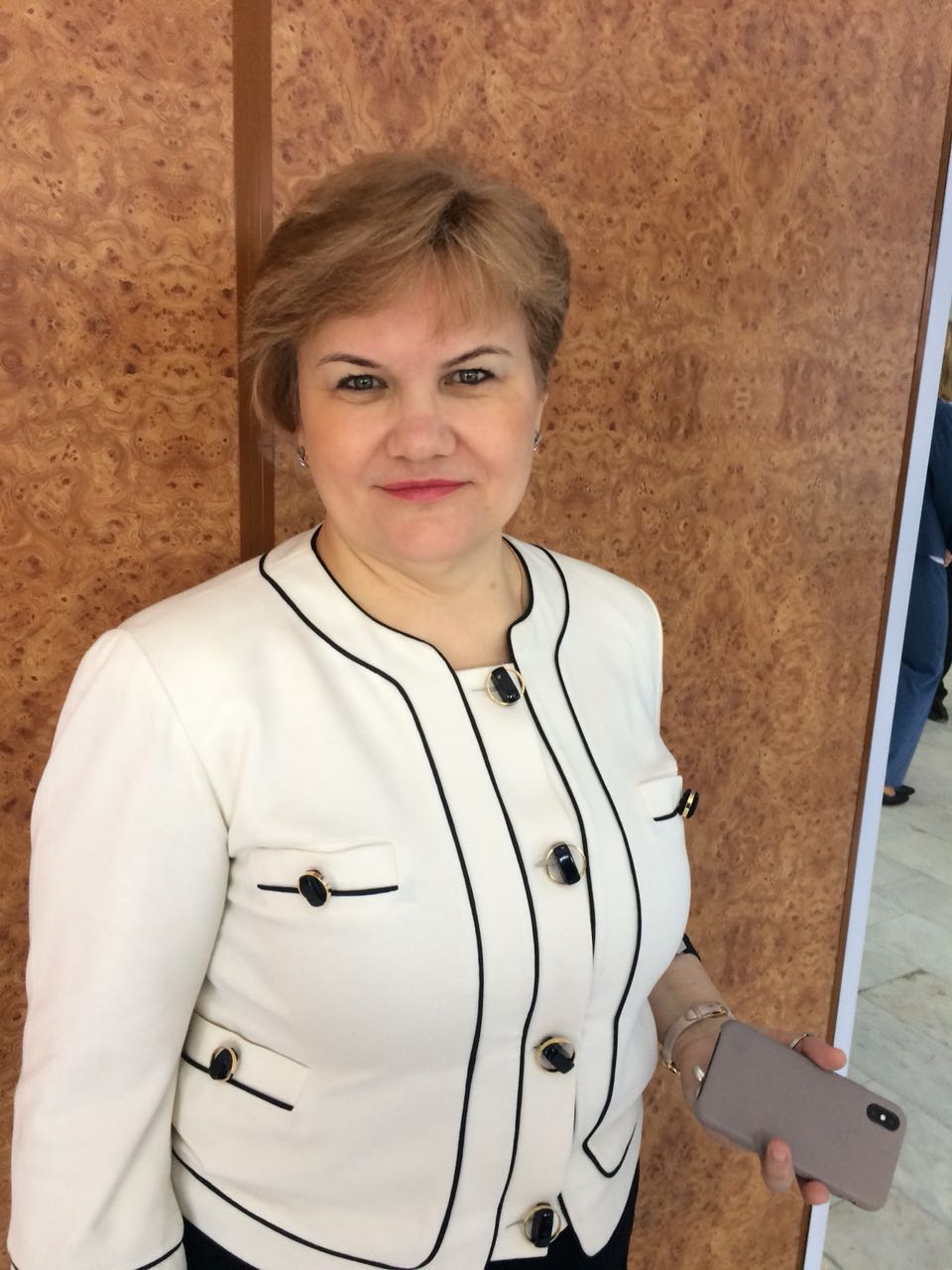 Research supervisor:Игнатко Ирина Владмировнадоктор медицинских наукчлен-корресподент РАН(Сеченовский Университет)Беременность высокого риска и медицина плодаResearch supervisor:Игнатко Ирина Владмировнадоктор медицинских наукчлен-корресподент РАН(Сеченовский Университет)Supervisor’s research interests:Разработка и внедрение комплексной системы прогнозирования, профилактики больших акушерских синдромов и перинатальной патологииResearch supervisor:Игнатко Ирина Владмировнадоктор медицинских наукчлен-корресподент РАН(Сеченовский Университет)Research highlights:Комплексное изучение анатомо-функциональных особенностей фетоплацентарного комплекса с помощью современных эхографических, биохимических, генных и эпигеномных маркеров, а также компьютерного моделирования патологических изменений с созданием персонализированной модели лечения беременной и плода.Research supervisor:Игнатко Ирина Владмировнадоктор медицинских наукчлен-корресподент РАН(Сеченовский Университет)Supervisor’s specific requirements:Завершение полного базового курса по травматологии и ортопедии. Понимание биомеханики стопы и принципов леченияResearch supervisor:Игнатко Ирина Владмировнадоктор медицинских наукчлен-корресподент РАН(Сеченовский Университет)Supervisor’s main publications: 31Timokhina E., Zinin V., Ignatko I., Belocercovtseva L., Strizhakov A. Matrix metalloproteinases mmp-2 and mmp-9 as markers for the prediction of preeclampsia in the first trimester | Matrixové metaloproteinázy mmp-2 a mmp-9 jako markery predikce preeklampsie v prvním trimestru. Ceska Gynekologie. 2021, 86(4), c. 228-235Timokhina E., Strizhakov A.N., Ibragimova S., Ignatko I., Belousova V., Zafiridi N., Gitel E. Matrix metalloproteinases MMP-2 and MMP-9 occupy a new role in severe preeclampsia. Journal of pregnancy. - 2020 - T. 2020 C8369645Игнатко И.В., Стрижаков А.Н., Кузнецов А.С., Чурганова А.А., Лебедев В.А., Богачева Н.А., Богомазова И.М., Карданова М.А. Применение микронизированного прогестерона в профилактике и терапии невынашивания беременности. Акушерство и гинекология. 2019; 2: 148-56 Ignatko I.V., Strizhakov A.N., Kuznetsov A.S., Churganova A.A., Lebedev V.A., Bogacheva N.A., Bogomazova I.M., Kardanova M.A. Use of micronized progesterone in the prevention and therapy of miscarriage. Akusherstvo i Ginekologiya/Obstetrics and Gynecology. 2019; (2): 148-56. (in Russian)
http://dx.doi.org/10.18565/aig.2019.2.148-156Игнатко И.В., Стрижаков Л.А., Флорова В.С., Мартиросова А.Л. Персонализированный подход к антигипертензивной терапии у беременных с точки зрения клинической фармакологии. Вестник РАМН. - 2018. - Т.73, №3. - С. 149-156 Ignatko I.V., Strizhakov L.A., Florova V.S., Martirosova A.L. THE PERSONALIZED APPROACH TO ANTIHYPERTENSIVE THERAPY DURING PREGNANCY IN TERMS OF CLINICAL PHARMACOGENETICS // Annals of the Russian academy of medical sciences. - 2018. - Vol. 73. - N. 3. - P. 149-156. doi: 10.15690/vramn954Игнатко И.В., Кинкулькина М.А., Флорова В.С., Скандарян А.А., Кукина П.И., Мацнева И.А., Переверзина Н.О., Смирнова А.В. Послеродовая депрессия: новый взгляд на проблему. Вопросы гинекологии, акушерства и перинатологии. 2018; 17(1): 45–53. Ignatko I.V., Kinkul’kina M.A., Florova V.S., Skandaryan А.А., Kukina P.I., Matsneva I.A., Pereverzina N.O., Smirnova A.V. Post-partum depression: a new view of the problem. Vopr. ginekol. akus. perinatol. (Gynecology, Obstetrics and Perinatology). 2018; 17(1): 45–53. (In Russian). 
DOI: 10.20953/1726-1678-2018-1-45-53Results of intellectual activity:- разработаны и внедрены в акушерство и перинатологию патогенетически обоснованные системные подходы к ведению беременных группы высокого риска перинатальной патологии;- разработаны и внедрены алгоритмы ведения беременности при значимых акушерских осложнениях и «больших акушерских синдромах», характеризующиеся   принципиальной новизной системы перинатальной охраны плода, сохранения здоровья матери;- дано научное обоснование целесообразности использования высокотехнологичных методов исследования  плацентарной системы и плода для снижения перинатальной и мла-денческой заболеваемости и смертности, а также детской инвалидизации.- предложена система стратификации риска перинатальных осложнений, преэклампсии, преждевременных родов- проводится исследование аритмий и малых аномалий сердца плода- проводится поиск предикторов успешных вагинатльных родов у женщин с рубцом на матке- изучаются вопросы внутриутробного инфицирования